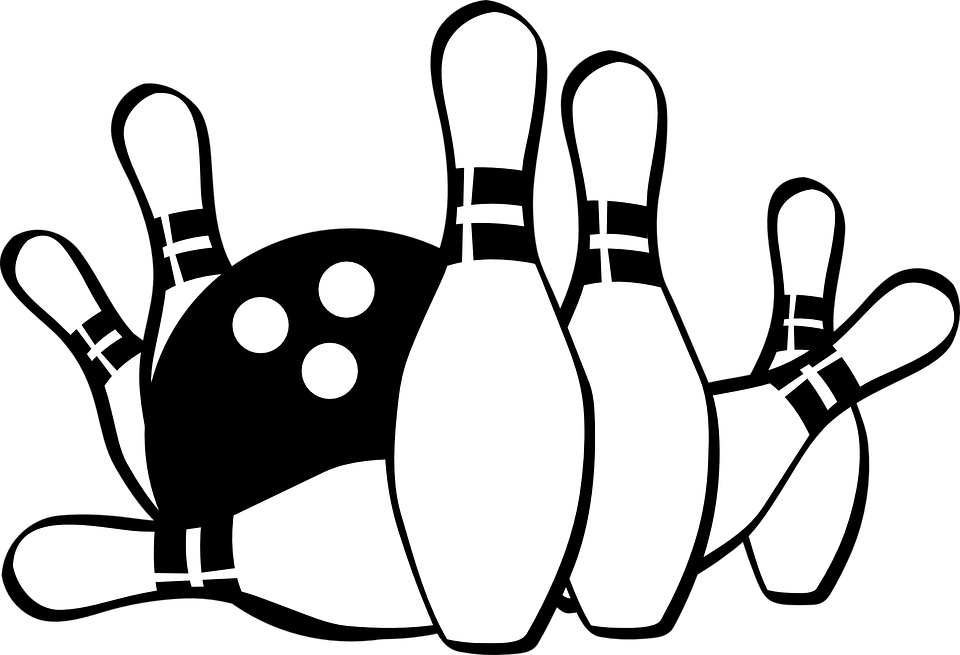 Come out and join the Waupun Jr/Sr High Music Department for a fun, family friendly afternoon of bowling!Sunday, March 17th at Judson’sBowling from 12-1pm, 1:15-2:15pm & 2:30-3:30pm$30 cost per lane - five bowler maximum per laneSoup & Sandwiches available for purchase starting at 11:30am50/50 raffleALL PROFITS BENEFIT MUSIC STUDENTS PARTICIPATING IN MARCH 2020 TRIP TO FLORIDAQuestions?  Contact Rachel Krohn at 920-210-6997 or rachelkrohn@hotmail.com----------------------------------------------------------------------------------------------------Name________________________________________________________________Email or phone_________________________________________________________You will receive an email or phone call the week of the bowl-a-thon with lane information_______ 12:00-1:00pm  	________ 1:15-2:15pm	________ 2:30-3:30pmHow many lanes do you require? _________Amount enclosed ____________                 	Cash or Checks payable to WASDSubmit to high school officeReturn this form with $ ASAP so we can reserve your family & friends a bowling time as lanes are limited.						acct# 60 L 000 000 814060